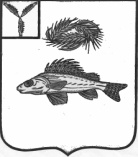 АДМИНИСТРАЦИЯЕРШОВСКОГО МУНИЦИПАЛЬНОГО РАЙОНА САРАТОВСКОЙ ОБЛАСТИПОСТАНОВЛЕНИЕот___11.04.2024____  № _390____________г. ЕршовО внесении изменений вприложение  к постановлению администрацииЕршовского муниципального района от 15.12.2016г. № 859          В соответствии с Федеральным законом от 27.07.2010 №210-ФЗ «Об организации предоставления государственных и муниципальных услуг, руководствуясь Уставом Ершовского муниципального района, администрация Ершовского муниципального района ПОСТАНОВЛЯЕТ:      1. Внести в приложение  к постановлению администрации Ершовского муниципального района от 15.12.2016 г. № 859  «Об утверждении административного регламента предоставление муниципальной услуги «Предоставление разрешения на условно разрешенный вид использования земельного участка или объекта капитального строительства» следующие дополнения:-  пункт 5.2.  дополнить подпунктами к); л) следующего содержания:«к) «нарушение срока или порядка выдачи документов по результатам предоставления государственной или муниципальной услуги;л) приостановление предоставления государственной или муниципальной услуги, если основания приостановления не предусмотрены федеральными законами и принятыми в соответствии с ними иными нормативными правовыми атаками Российской Федерации, законами и иными нормативными правовыми актами субъектами Российской Федерации, муниципальными правовыми актами.».2. Отделу по информатизации разместить настоящее постановление на официальном сайте администрации Ершовского муниципального района.3. Контроль за исполнением настоящего постановления возложить на первого заместителя главы администрации С.В. Асипенко.Глава Ершовского муниципального района                             К.Ю. Мызников